Donor Name: 	Phone: 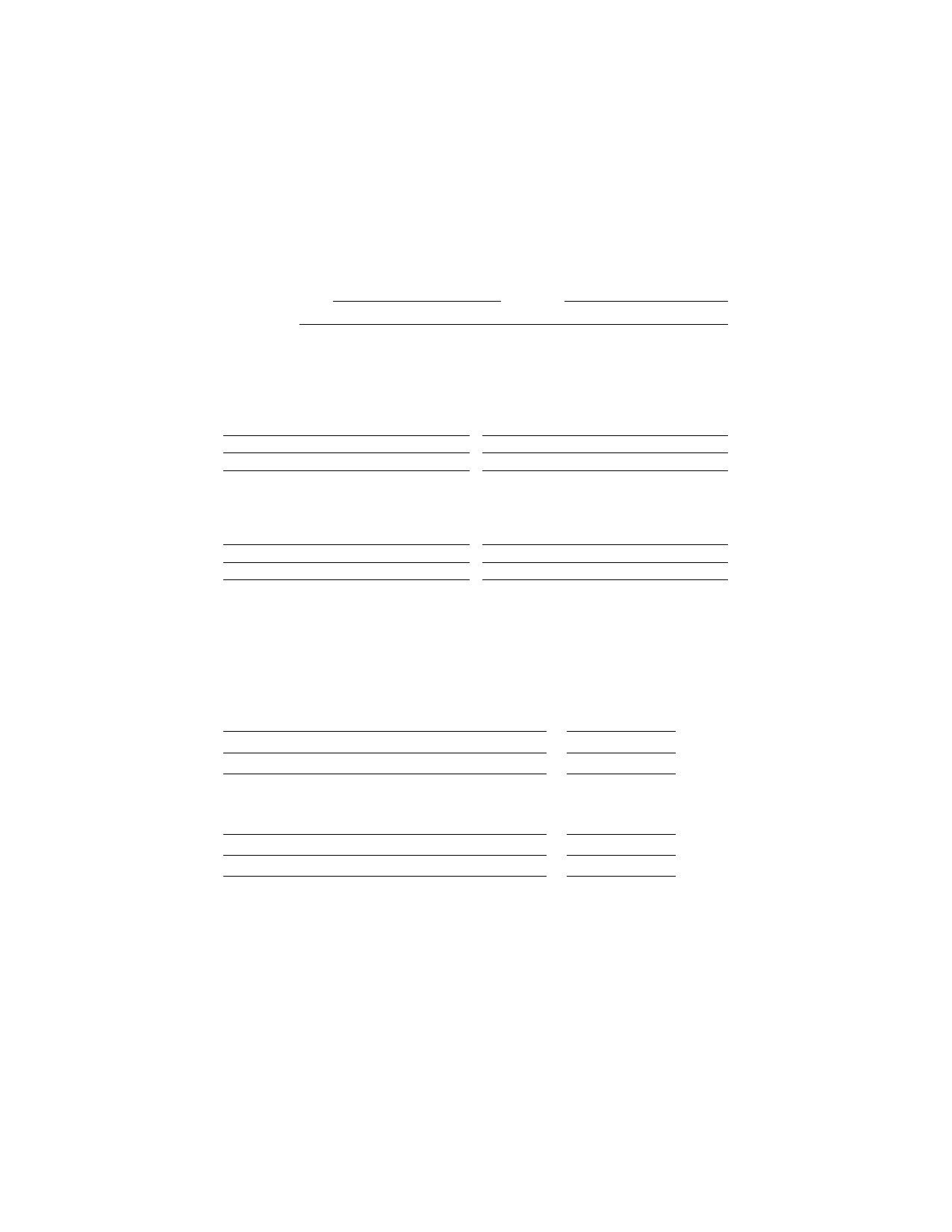 Address: Holiday Flower Fund Christmas 2021 In Loving Memory of: 	In Celebration of: Easter 2022 In Loving Memory of: 	In Celebration of: 2022 Sunday Flower Fund In Loving Memory of: (names) In Celebration of: (names & occasion) Date: Date: , 2022 , 2022 , 2022 , 2022 , 2022 , 2022 Suggested Donation: $60.00 per date. We appreciate your support. ST. JOHN'S CHURCH FLOWER FUND Post Office Box 266 Cold Spring Harbor, New York 11724 